Title candara 16 font, first letter word capital, bold and lefted, should be no more than 16 words Name Surname ,  Name Surname 2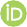 1 University, Faculty, Department, City, Country, e-mail: xxxxxx@xxxxxx.edu2 University, Faculty, Department, City, Country, e-mail: xxxxxx@xxxxxx.eduIntroductionIt includes information about the purpose, significance, conceptual – theoretical framework and study in general. Palatino Linotype style 9,5 font, single line spacing, the first line indented 1 cm, 6 nk space after paragraphs. References should be prepared based on APA 7 reference and citing displaying essences. Citing should be given like this example (Adams, 2014; Brown & Caste, 2004; Toran et al., 2019). Direct quotations are written within “”. If the direct quotation is longer than 40 words, then it should be written without using “” as a separate paragraph, indented and in 8,5 fonts. Longer than 40 words direct quotation. Longer than 40 words direct quotation. Longer than 40 words direct quotation. Longer than 40 words direct quotation. Longer than 40 words direct quotation. Longer than 40 words direct quotation. Longer than 40 words direct quotation. Longer than 40 words direct quotation. Longer than 40 words direct quotation (Erdemir, 2015, p.32).It includes information about the purpose, significance, conceptual – theoretical framework and study in general. Palatino Linotype style 9,5 font, single line spacing, the first line indented 1 cm, 6 nk space after paragraphs. References should be prepared based on APA 7 reference and citing displaying essences. Citing should be given like this example (Adams, 2014; Brown & Caste, 2004; Toran et al., 2019). Direct quotations are written within “”. If the direct quotation is longer than 40 words, then it should be written without using “” as a separate paragraph, indented and in 8,5 fonts. It includes information about the purpose, significance, conceptual – theoretical framework and study in general. Palatino Linotype style 9,5 font, single line spacing, the first line indented 1 cm, 6 nk space after paragraphs. References should be prepared based on APA 7 reference and citing displaying essences. Citing should be given like this example (Adams, 2014; Brown & Caste, 2004; Toran et al., 2019). Direct quotations are written within “”. If the direct quotation is longer than 40 words, then it should be written without using “” as a separate paragraph, indented and in 8,5 fonts. It includes information about the purpose, significance, conceptual – theoretical framework and study in general. Palatino Linotype style 9,5 font, single line spacing, the first line indented 1 cm, 6 nk space after paragraphs. References should be prepared based on APA 7 reference and citing displaying essences. Citing should be given like this example (Adams, 2014; Brown & Caste, 2004; Toran et al., 2019). Direct quotations are written within “”. If the direct quotation is longer than 40 words, then it should be written without using “” as a separate paragraph, indented and in 8,5 fonts. Longer than 40 words direct quotation. Longer than 40 words direct quotation. Longer than 40 words direct quotation. Longer than 40 words direct quotation. Longer than 40 words direct quotation. Longer than 40 words direct quotation. Longer than 40 words direct quotation. Longer than 40 words direct quotation. Longer than 40 words direct quotation (Ercan, 2015, p.32).It includes information about the purpose, significance, conceptual – theoretical framework and study in general. Palatino Linotype style 9,5 font, single line spacing, the first line indented 1 cm, 6 nk space after paragraphs. References should be prepared based on APA 7 reference and citing displaying essences. Citing should be given like this example (Adams, 2014; Brown & Caste, 2004; Toran et al., 2019). Direct quotations are written within “”. If the direct quotation is longer than 40 words, then it should be written without using “” as a separate paragraph, indented and in 8,5 fonts. MethodIt gives information about the method and the process followed in the study. Palatino Linotype style 9,5 font, single line spacing, first line indented 1 cm, 6 nk space after paragraphs. References should be prepared based on APA 7 reference and citing displaying essences. Citing should be given like this example (Adams, 2014; Brown & Caste, 2004; Toran et al., 2019).Second Level Headings It gives information about the method and the process followed in the study. Palatino Linotype style 9,5 font, single line spacing, first line indented 1 cm, 6 nk space after paragraphs. References should be prepared based on APA 7 reference and citing displaying essences. Citing should be given like this example (Adams, 2014; Brown & Caste, 2004; Toran et al., 2019). It gives information about the method and the process followed in the study. Palatino Linotype style 9,5 font, single line spacing, first line indented 1 cm, 6 nk space after paragraphs. References should be prepared based on APA 7 reference and citing displaying essences. Citing should be given like this example (Adams, 2014; Brown & Caste, 2004; Toran et al., 2019).Third Level HeadingsIt gives information about the method and the process followed in the study. Palatino Linotype style 9,5 font, single line spacing, first line indented 1 cm, 6 nk space after paragraphs. References should be prepared based on APA 7 reference and citing displaying essences. Citing should be given like this example (Adams, 2014; Brown & Caste, 2004; Toran et al., 2019).Fourth Level Headings. It gives information about the method and the process followed in the study. Palatino Linotype style 9,5 font, single line spacing, first line indented 1 cm, 6 nk space after paragraphs. References should be prepared based on APA 7 reference and citing displaying essences. Citing should be given like this example (Adams, 2014; Brown & Caste, 2004; Toran et al., 2019).Fifth Level Headings. It gives information about the method and the process followed in the study. Palatino Linotype style 9,5 font, single line spacing, first line indented 1 cm, 6 nk space after paragraphs. References should be prepared based on APA 7 reference and citing displaying essences. Citing should be given like this example (Adams, 2014; Brown & Caste, 2004; Toran et al., 2019).Results or FindingsIt is the main section in which the collected data and results are presented.  Palatino Linotype style 9,5 font, single line spacing, first line indented 1 cm, 6 nk space after paragraphs. References should be prepared based on APA 7 reference and citing displaying essences. Citing should be given like this example (Adams, 2014; Brown & Caste, 2004; Toran et al., 2019).It is the main section in which the collected data and results are presented.  Palatino Linotype style 9,5 font, single line spacing, first line indented 1 cm, 6 nk space after paragraphs. References should be prepared based on APA 7 reference and citing displaying essences. Citing should be given like this example (Adams, 2014; Brown & Caste, 2004; Toran et al., 2019).It is the main section in which the collected data and results are presented.  Palatino Linotype style 9,5 font, single line spacing, first line indented 1 cm, 6 nk space after paragraphs. References should be prepared based on APA 7 reference and citing displaying essences. Citing should be given like this example (Adams, 2014; Brown & Caste, 2004; Toran et al., 2019).Table 1. Table name should be Palatino Linotype 9,5 font and first letter word capital x2=23.10  sd=4  p<.01Table number should be bold, Palatino Linotype style 9,5 font, single line spacing with Roman number. Table Name Should be Palatino Linotype 9,5 font, italic and First Letter Words Capital. Table Should be Palatino Linotype 8 font. 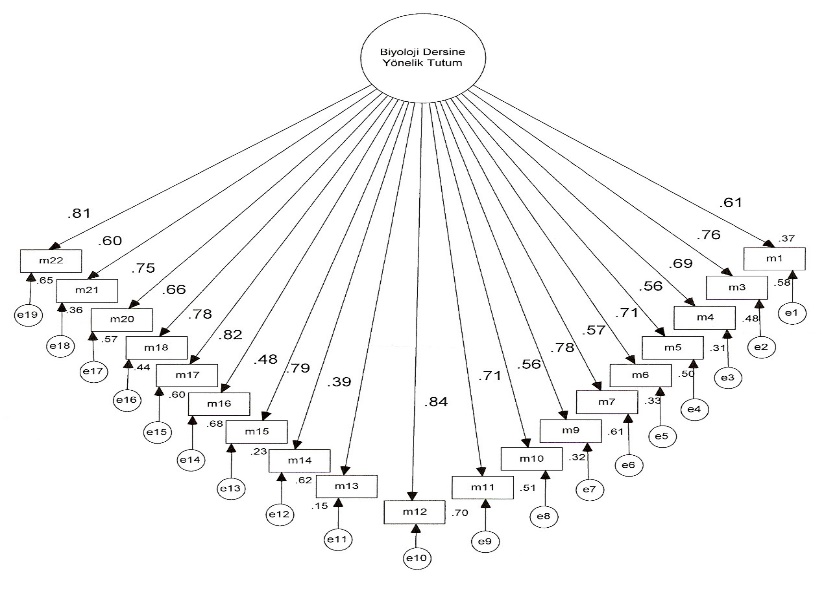 Figure 2. Figure name should be Palatino Linotype 9,5 font, and first letter word capitalFigure number should be bold, italic, Palatino Linotype style 9,5 font, single line spacing with Latin number. Figure Name Should be Palatino Linotype 9,5 font, and First Letter Words Capital DiscussionIt is the main section in which the collected data and findings/results are discussed. Palatino Linotype style 9,5 font, single line spacing, first line indented 1 cm, 6 nk space after paragraphs. References should be prepared based on APA 7 reference and citing displaying essences. Citing should be given like this example (Adams, 2014; Brown & Caste, 2004; Toran et al., 2019).It is the main section in which the collected data and findings/results are discussed. Palatino Linotype style 9,5 font, single line spacing, first line indented 1 cm, 6 nk space after paragraphs. References should be prepared based on APA 7 reference and citing displaying essences. Citing should be given like this example (Adams, 2014; Brown & Caste, 2004; Toran et al., 2019).Conclusion and ImplicationsIt is the main section in which the collected data and findings/results are concluded, implications are made, and suggestions are presented. Palatino Linotype style 9,5 font, single line spacing, first line indented 1 cm, 6 nk space after paragraphs. References should be prepared based on APA 7 reference and citing displaying essences. Citing should be given like this example (Adams, 2014; Brown & Caste, 2004; Toran et al., 2019).It is the main section in which the collected data and findings/results are concluded, implications are made, and suggestions are presented. Palatino Linotype style 9,5 font, single line spacing, first line indented 1 cm, 6 nk space after paragraphs. References should be prepared based on APA 7 reference and citing displaying essences. Citing should be given like this example (Adams, 2014; Brown & Caste, 2004; Toran et al., 2019).DeclarationsAcknowledgments: Please acknowledge anyone who contributed towards the article who does not meet the criteria for authorship including anyone who provided professional writing services or materials. If you do not have anyone to acknowledge, please write "Not applicable." in this section.Authors’ contributions: The individual contributions of authors to the manuscript should be specified in this section. Please use initials to refer to each author's contribution in this section.Competing interests: All financial and non-financial competing interests must be declared in this section. If you do not have any competing interests, please write “The authors declared no potential conflicts of interest with respect to the research, authorship, and/or publication of this article.” in this section.Funding: All sources of funding for the research reported should be declared. The role of the funding body in the design of the study and collection, analysis, and interpretation of data and in writing the manuscript should be declared. If you do not receive any funding, please write “This research did not receive any specific grant from funding agencies in the public, commercial, or not-for-profit sectors.” in this section.Ethics approval and consent to participate: If your research involves human subject please specify your ethical approval and consent to participate.Note: Articles derived from the papers presented at the congresses or derived from master's/doctoral theses or projects should be indicated in this section.Orcid IDAuthor 1 Name Surname  https://orcid.org/Author 2 Name Surname  https://orcid.org/ReferencesReferences should be prepared based on APA 7 edition (Publication Manual of the American Psychological Association) reference and citing displaying essences and Palatino Linotype style 9 font. For more information please visit APA website: https://apastyle.apa.org/products/publication-manual-7th-editionPlease ensure that every reference cited in the text is also present in the reference list (and vice versa). Any references cited in the abstract must be given in full. Unpublished results and personal communications are not recommended in the reference list but may be mentioned in the text. If these references are included in the reference list, they should follow the standard reference style of the journal and should include a substitution of the publication date with either 'Unpublished results' or 'Personal communication'. The citation of a reference as 'in press' implies that the item has been accepted for publication.In-Text citations1. Single author: the author's name (without initials, unless there is ambiguity) and the year of publication;2. Two to six authors: At first citation, list all authors' names with "&" separating the last two authors and the year of publication; in subsequent citations for three or more authors, use author et al. in the text;3. More than six authors: At first citation list the first six authors followed by et al. and the year of publication. In subsequent citations use author et al. Citations may be made directly (or parenthetically). Groups of references should be listed first alphabetically, then chronologically.Use the name of the author(s) followed by the year of publication when citing references within the text and page number. For example:1 author (Callan, 1998)2 authors (Eggen & Kauchak, 2001)3 or more authors (Ivanitskaya et al., 2002)List: References should be arranged first alphabetically and then further sorted chronologically if necessary. More than one reference from the same author(s) in the same year must be identified by the letters "a", "b", "c", etc., placed after the year of publication.(Flett et. al., 2005; Hang, Espinoza, & Flett, 2010; Zhang & Espinoza, 1998) How to Create a Reference ListJournal ArticleAjayi, L. (2011). How ESL teachers’ sociocultural identities mediate their teacher role identities in a diverse urban school setting. The Urban Review, 43(5), 654-680.Aktan, S. (2021). Waking up to the dawn of a new era: Reconceptualization of curriculum post Covid-19. Prospects, 1-13.Anspal, T., Leijen, Ä., & Löfström, E. (2019). Tensions and the teacher’s role in student teacher identity development in primary and subject teacher curricula. Scandinavian Journal of Educational Research, 63(5), 679-695.Buchanan, J. (2011). Teacher dis/appointments? Transitions into and out of teaching. Curriculum Perspectives, 31, 12-24.Callan, R. J. (1998). Circadian rhythm and the business person. International Journal of Value Based Management, 11, 9-17.Crawford, J., Butler-Henderson, K., Rudolph, J., Malkawi, B., Glowatz, M., Burton, R., Magni, P. A., & Lam, S. (2020). COVID-19: 20 countries’ higher education intra-period digital pedagogy responses. Journal of Applied Learning & Teaching, 3(1), 1-20.Ivanitskaya, L., Clark, D., Montgomery, G., & Primeau, R. (2002). Interdisciplinary learning: Process and outcomes. Innovative Higher Education, 27(2), 95-111.Minogue, J., & Jones, G. (2009). Measuring the impact of haptic feedback using the SOLO taxonomy. International Journal of Science Education, 31(10), 1359-1378.Weeden, K. A., & Cornwell, B. (2020). The small-world network of college classes: implications for epidemic spread on a university campus. Sociological Science, 7, 222-241.Yamamoto, G. T., & Altun, D. (2020). Coronavirüs ve çevrim içi (online) eğitimin önlenemeyen yükselişi [The Coronavirus and the rising of online education]. Üniversite Araştırmaları Dergisi, 3(1), 25-34.BookBiggs, J. B., & Collis, K. (1982). Evaluating the quality of learning: The SOLO taxonomy. Academic Press.Bloom, B. S. (1956). Taxonomy of educational objectives, the classification of educational goals, handbook I: Cognitive Domain. David McKay Company.Bowen, J. A. (2012). Teaching naked: How moving technology out of your college classroom will improve student learning. Jossey-Bass.Burke, P. J., & Stets, J. E. (2009). Identity theory. Oxford University Press.Books with Multiple Editors and Chapters Day, C., & Sachs, J. (2004). Professionalism, performativity and empowerment: Discourses in the politics, policies and purposes of continuing professional development. In C. Day & J. Sachs (Eds.), International handbook on the continuing professional development of teachers (pp. 3-32). Open University Press.Oyserman, D., Elmore, K., & Smith, G. (2012). Self, self-concept, and identity. In Leary, M. R., & Tangney, J. P. (Eds.) Handbook of self and identity (pp. 69-104). The Guilford Press.Rodgers, C., & Scott, K. (2008). The development of the personal self and professional identity in learning to teach. In M. Cochran-Smith, S. Feiman-Nemser, D.J. McIntyre & K.E. Demers (Eds.), Handbook of research on teacher education: Enduring questions and changing contexts (pp. 732-755). Routledge.Schwartz, S. J., Luyckx, K., & Vignoles, V. L. (Eds.). (2011). Handbook of identity theory and research. Springer.Torres-Guzmán, M., & Madrigal, R. (2011). Reflections on the life of a bilingual teacher. In I. M. Saleh & M. S. Khine (Eds.), Teaching teachers: Approaches in improving quality education (pp. 227-246). Nova Science.Wetherell, M. (2010). The field of identity studies. In M. Wetherell & C. Mohanty (Eds.), The Sage handbook of identities (pp. 3-26). Sage Publications.Master’s ThesisDuyul, N. (2019). A qualitative case study for inclusive education in a primary public school with diverse students (Unpublished master’s thesis). Middle East Technical University, Ankara.Doctoral DissertationBorden, D. (2013). Classroom management: Research for beginning teachers (Unpublished doctoral dissertation). Evergreen State College, Washington.Sources from Web sitesHo, S. S. (2020). Real-time video teaching can improve classroom teaching. Retrieved September 9, 2021, from https://www.universityworldnews.com/post.php?story=20200410135834115#:~:text=Based%20on%20real%2Dtime%20data,difficult%20class%20content%20they%20encounterO’Neill, G., & Murphy, F. (2010). Guide to taxonomies of learning. UCD Teaching and Learning/Resources, Retrieved 01 November, 2010 from http://www.ucd.ie/t4cms/ucdtla0034.pdfOECD (2020). Why open science is critical to combatting COVID-19. Retrieved November 4, 2021, from https://read.oecd-ilibrary.org/view/?ref=129_129916-31pgjnl6cb&title=Why-open-science-is-critical-to-combatting-COVID-19Simpson, P. & Hungerford, F. (1988). Environmental education: a process for pre-service teacher training curriculum development (UNESCO-UNEP International Environmental Education Programme, Environmental Education Series 26). Retrieved August 25, 2011, from https://unesdoc.unesco.org/%20/0008/082271eb.pdfConference ProceedingAuthor Surname, First Initial. Second Initial. (Year). Conference paper title. In Editor First Initial. Editor Surname (Ed.), Proceedings Book Title (pp. page range of paper). Place of Publication: Publisher.Armstrong, D. B., Fogarty, G. J., & Dingsdag, D. (2007). Scales measuring characteristics of small business information systems. In Tan, W-G (Ed.), Proceedings of Research, Relevance and Rigour: Coming of age: 18th Australasian Conference on Information Systems (pp. 163-171). Toowoomba, Australia: University of Southern Queensland.Taylor, J. A. (2006). Assessment: a tool for development and engagement in the first year of university study. Paper presented at the Engaging Students: 9th Pacific Rim in Higher Education (FYHE) Conference, Griffith, Australia. Retrieved December 9, 2023, from http://www.fyhe.com.au/past_papers/2006/Papers/Taylor.pdfAbstractAbstract of the article should be provided with a general idea about research to readers, the abstract should be written in Palatino Linotype 8 font, between 150 to 250 words. The abstract of the article should be provided with a general idea about research to readers, the abstract should be written in Palatino Linotype 8 font, between 150 to 250 words. The abstract of the article should be provided with a general idea about research to readers, the abstract should be written in Palatino Linotype 8 font, between 150 to 250 words. The abstract of the article should be provided with a general idea about research to readers, the abstract should be written in Palatino Linotype 8 font, between 150 to 250 words. The abstract of the article should be provided with a general idea about research to readers, the abstract should be written in Palatino Linotype 8 font, between 150 to 250 words. The abstract of the article should be provided with a general idea about research to readers, the abstract should be written in Palatino Linotype 8 font, between 150 to 250 words.Appointment StatusGraduationGraduationGraduationGraduationGraduationGraduationGraduationGraduationGraduationGraduationTotalTotalAppointment StatusGLGLALALSLSLAÖLAÖLKMLCGEKMLCGETotalTotalf%f%f%f%f%f%Appointed14344.110253.714346.69749.71420.949946.1Unappointment18155.98846.316453.49850.35379.158453.9Total 324100190100307100195100671001083100